Smlouva o poskytnutí dotace 
z rozpočtu města Český Brod pro rok 2023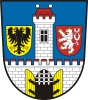 se sídlem náměstí Husovo 70, 282 01 Český Brodzastoupené starostou města Mgr. Tomášem KlineckýmIČO: 00235334bankovní spojení: KB a.s., pobočka Kolínčíslo účtu: 9294910237/0100  dále jen „poskytovatel“aDomácí hospic Nablízku, z.ú. se sídlem Jahodová 1857, 289 22 Lysá nad Labem zastoupené statutárním zástupcem Bc. Bohumilou Urbanovou   IČO: 04066502bankovní spojení: Fio banka, a.s.	  číslo účtu: 2300803840/2010             dále jen „příjemce“v návaznosti na usnesení zastupitelstva města Český Brod č. 92/2023 ze dne 12.6.2023 o přidělení dotací v rámci Programu podpory aktivit v sociální oblasti uzavírají v souladu s § 10a zákona č. 250/2000 Sb., o rozpočtových pravidlech územních rozpočtů, ve znění pozdějších předpisů, tuto smlouvu o poskytnutí dotace. I.Předmět smlouvyPředmětem této smlouvy je vymezení práv a povinností obou smluvních stran při poskytnutí a použití účelové dotace z rozpočtu města Český Brod na projekt:Sociální služby domácí hospicové péče – odborné sociální poradenství, (dále jen „Projekt“)Účel dotace: Provozní a mzdové výdaje spojené s pravidelnou činností organizace Částečné pokrytí služby uvedené v tomto projektu s časovou použitelností dotace na období do 31.12.2023II.Výše a účel dotacePoskytovatel poskytne příjemci na realizaci Projektu uvedeného v článku I. dotaci ve výši 80 000 Kč (slovy: osmdesát tisíc korun českých). Dotaci poukáže poskytovatel příjemci na jeho bankovní účet uvedený v záhlaví této smlouvy do 30 dnů od nabytí účinnosti této smlouvy. Dotace je poskytována v plné výši jako neinvestiční v částce 80 000 Kč. Tato dotace tvoří nedílnou součást jednotné vyrovnávací platby, která je hrazena  poskytovateli v souladu s Rozhodnutím Komise o použití čl. 106 odst. 2 Smlouvy o fungování Evropské unie na státní podporu ve formě vyrovnávací platby za závazek veřejné služby udělené určitým podnikům pověřeným poskytováním služeb obecného hospodářského zájmu (2012/21/EU, Úř. věst.  L 7, 11. 1. 2012).2.   Poskytnutí dotace a její použití je účelově vázáno na realizaci Projektu uvedeného v článku I.III.Práva a povinnosti smluvních stranPoskytovatel se zavazuje poskytnout příjemci dotaci na období podle článku I. ve výši a způsobem uvedeným v článku II.Příjemce se zavazuje použít poskytnuté finanční prostředky k realizaci Projektu dle účelu uvedeného 
ve smlouvě, resp. blíže specifikovaného v žádosti o dotaci a v termínu dle článku I. O změně účelu využití přidělených finančních prostředků rozhodují na základě písemné žádosti žadatele orgány města. Příjemce se dále zavazuje použít dotaci hospodárně a efektivně.Příjemce se zavazuje vést řádné sledování přijaté a použité dotace ve svém účetnictví, resp. daňové evidenci tak, aby bylo možné prokázat účelové čerpání dotace. Lze využít analytického členění, nákladových středisek či zakázek, resp. v daňové evidenci vést samostatný peněžní deník.Příjemce se zavazuje v průběhu období, na které byla dotace poskytnuta, písemně oznámit FO změnu všech identifikačních údajů uvedených v této smlouvě, a to nejpozději do 14 dnů od této změny.Příjemce je povinen viditelně uvádět na propagačních materiálech souvisejících s realizací Projektu, 
na který byla dotace poskytnuta, jakož i při všech ostatních formách jeho propagace (např. veřejných vystoupeních apod.) skutečnost, že se tento Projekt uskutečňuje za finanční podpory města Český Brod.Příjemce je povinen do 30 dnů po ukončení realizace Projektu předložit FO závěrečnou zprávu 
a vyúčtování poskytnuté dotace (nejpozději však do 31.01.2024). Závěrečná zpráva a vyúčtování musí obsahovat náležitosti a přílohy uvedené v následujících odstavcích. Závěrečná zpráva musí obsahovat:popis realizace Projektu včetně harmonogramu,zhodnocení Projektu.Součástí závěrečné zprávy bude příloha obsahující propagační materiály (pozvánky, plakáty, kopie novinových článků atd.).Vyúčtování dotace se předkládá na jednotném formuláři. Vyúčtování musí obsahovat přehled všech skutečně vynaložených nákladů Projektu, resp. přehled výdajů. Dále musí obsahovat komentář k vyúčtování, kde budou popsány všechny významné odchylky od původní žádosti. V rámci vyúčtování předloží příjemce soupis účetních a daňových dokladů, vč. data úhrady, dokládajících použití dotace. Příjemce doloží také kopie těchto dokladů a kopie dokladů o jejich úhradě (bankovní výpis nebo pokladní doklad). Originály dokumentů budou k dispozici u příjemce. Příjemce dále k vyúčtování přiloží kopie smluv o nájmu, kupních smluv, pracovních smluv, objednávek a dalších dokladů, které se vztahují k realizaci Projektu.Za dodržení účelu čerpání dotace a za pravdivost i správnost vyúčtování odpovídá osoba oprávněná jednat jménem příjemce, která tuto skutečnost zároveň písemně potvrdí.Nespotřebované finanční prostředky je příjemce povinen vrátit poskytovateli na jeho bankovní účet vedený u Komerční banky, číslo účtu 9294910237/0100 nejpozději do 15 dnů ode dne předložení vyúčtování dotace.V případě zrušení příjemce s likvidací je příjemce povinen nejpozději do 30 dnů od oznámení vrátit nespotřebované finanční prostředky na bankovní účet poskytovatele vedený u Komerční banky, číslo účtu 9294910237/0100 a předložit poskytovateli závěrečnou zprávu a vyúčtování dotace.V případě přeměny příjemce přecházejí práva a povinnosti z této smlouvy na nástupnickou organizaci.IV.Kontrola realizace Projektu a použití dotacePoskytovatel si vyhrazuje právo provádět u příjemce kdykoliv v průběhu realizace Projektu kontrolu použití dotace, a to jak z hlediska věcného plnění realizace Projektu, tak i z hlediska čerpání 
a hospodárného a účelného použití dotace v návaznosti na předložený rozpočet Projektu. Kontrolu vykonávají písemně pověření zaměstnanci města a členové kontrolních orgánů města.Za účelem provedení průběžné kontroly dle odstavce 1. tohoto článku je příjemce povinen pověřeným zaměstnancům umožnit přístup do prostorů, kde se Projekt realizuje a umožnit jim nahlížet do účetních a ostatních dokladů týkajících se poskytnuté dotace. Při kontrolách je příjemce povinen předložit veškeré doklady týkající se aktivit, na něž byla dotace poskytnuta.Příjemce se zavazuje uchovávat vyúčtování dotace vč. souvisejících účetních a daňových dokladů po dobu pěti let od ukončení realizace Projektu a po tuto dobu na písemné požádání předložit poskytovateli tyto dokumenty k nahlédnutí.Podmínky kontroly jsou blíže specifikovány v Programu podpory aktivit v sociální oblasti.V.Sankční ustanoveníPříjemce je povinen použít poskytnuté finanční prostředky k realizaci Projektu dle účelu uvedeného ve smlouvě, resp. blíže specifikovaného v žádosti o dotaci a v termínu dle článku I.  O změně účelu využití přidělených finančních prostředků rozhodují na základě písemné žádosti žadatele orgány města. Nesplnění této podmínky je považováno za závažné porušení povinnosti ve smyslu ustanovení § 22 odst. 5 zákona č. 250/2000 Sb., o rozpočtových pravidlech územních rozpočtů, ve znění pozdějších předpisů (dále jen „zákon o rozpočtových pravidlech“). Odvod za toto porušení rozpočtové kázně se stanoví ve výši 100 % z vyčerpané dotace. Neprokáže-li příjemce, jakým způsobem byly poskytnuté finanční prostředky použity, jedná se o závažné porušení povinnosti ve smyslu ustanovení § 22 odst. 5 zákona o rozpočtových pravidlech. Odvod za toto porušení rozpočtové kázně se stanoví ve výši neoprávněně použitých prostředků. Příjemce je povinen nespotřebované finanční prostředky vrátit poskytovateli na jeho bankovní účet v termínu dle této smlouvy.Nesplnění této podmínky je považováno za závažné porušení povinnosti ve smyslu ustanovení § 22 odst. 5 zákona o rozpočtových pravidlech. Odvod za toto porušení rozpočtové kázně se stanoví ve výši zadržených prostředků.Příjemce se zavazuje:a) vyúčtovat dotaci a předložit závěrečnou zprávu, splňující požadované náležitosti a obsahující všechny přílohy dle smlouvy, v termínu dle této smlouvy,b) písemně oznámit poskytovateli změnu všech identifikačních údajů uvedených ve smlouvě, a to v termínu dle smlouvy,c) dodržet podmínky povinné publicity Projektu a uvést skutečnosti, že se Projekt uskutečňuje za finanční podpory města Český Brod.Porušení podmínek uvedených v odst. 4 písm. a) až c) tohoto článku je považováno za méně závažné porušení povinnosti ve smyslu ustanovení § 10a odst. 6 zákona o rozpočtových pravidlech.Odvod za porušení rozpočtové kázně bude činit:   a) za porušení podmínky stanovené v odst. 4  písm. b) nebo c)  2 % z vyčerpané dotace, b) za porušení podmínky stanovené v odst. 4 písm. a):- při předložení vyúčtování dotace a závěrečné zprávy s prodlením do 15 kalendářních dnů po stanovené lhůtě 2 % z vyčerpané dotace,- při předložení vyúčtování dotace a závěrečné zprávy s prodlením delším než 15 kalendářních dnů do 30 kalendářních dnů po stanovené lhůtě 5 % z vyčerpané dotace,- při předložení vyúčtování dotace a závěrečné zprávy s prodlením delším než 30 kalendářních dnů po stanovené lhůtě 10 % z vyčerpané dotaceV případě prodlení s odvodem za porušení rozpočtové kázně je příjemce povinen zaplatit penále dle ustanovení §22 odst. 8 zákona o rozpočtových pravidlech.VI.Další ustanovení1.	Příjemce je oprávněn hradit z poskytnuté dotace výhradně nezbytné náklady související s realizací Projektu dle podmínek stanovených v Programu podpory aktivit v sociální oblasti. Příjemce je povinen se řídit ustanoveními uvedenými v Programu podpory aktivit v sociální oblasti.Poskytovatel je oprávněn realizovaný Projekt prezentovat jako akci, která se uskutečnila s jeho finanční podporou.Příjemce není oprávněn financovat z poskytnuté dotace jiné fyzické nebo právnické osoby s výjimkou těch, které poskytují výkony a služby spojené s realizací Projektu dle článku I., a to podle předloženého rozpočtu. U těchto třetích osob je příjemce povinen zajistit dodržení podmínek stanovených v této smlouvě.Smluvní strany výslovně souhlasí s tím, aby tato smlouva byla veřejně přístupná včetně údajů 
o smluvních stranách, předmětu smlouvy, výši a účelu dotace, číselném označení této smlouvy a datu jejího podpisu.VII.Závěrečná ustanoveníJakékoli změny a doplňky této smlouvy lze učinit pouze formou písemného a číslovaného dodatku, podepsaného oběma smluvními stranami.Právní vztahy touto smlouvou neupravené se řídí obecnými ustanoveními občanského zákoníku 
a dalšími právními předpisy.Tato smlouva je vyhotovena ve třech stejnopisech s platností originálu, z nichž jeden obdrží příjemce 
a dva poskytovatel. Tato smlouva nabývá platnosti dnem jejího podpisu.Účinnost smlouvy nastává dnem jejího zveřejnění v registru smluv, není-li ve smlouvě stanovena pozdější účinnost.  Účinnost smlouvy zaniká úplným splněním všech závazků příjemce a poskytovatele, které z této smlouvy vyplývají.Příjemce prohlašuje, že má vypořádány veškeré závazky vůči státnímu rozpočtu a rozpočtu města Český Brod.Smluvní strany si smlouvu řádně přečetly, s obsahem smlouvy, který je projevem jejich svobodné 
a vážné vůle souhlasí, na důkaz čeho připojují své podpisy. Smluvní strany souhlasí s uveřejněním této smlouvy v registru smluv podle zákona č. 340/2015 Sb., o zvláštních podmínkách účinnosti některých smluv, uveřejňování těchto smluv a o registru smluv (zákon o registru smluv), ve znění pozdějších předpisů.V Českém Brodě dne                                                 	V Českém Brodě dne   Poskytovatel                                                              	Příjemce……………………………………………                           	    ……….………………………………………Mgr. Tomáš Klinecký     				                   Bc. Bohumila Urbanová      starosta města Český Brod	                                                ředitelka Domácí hospic Nablízku, z.ú  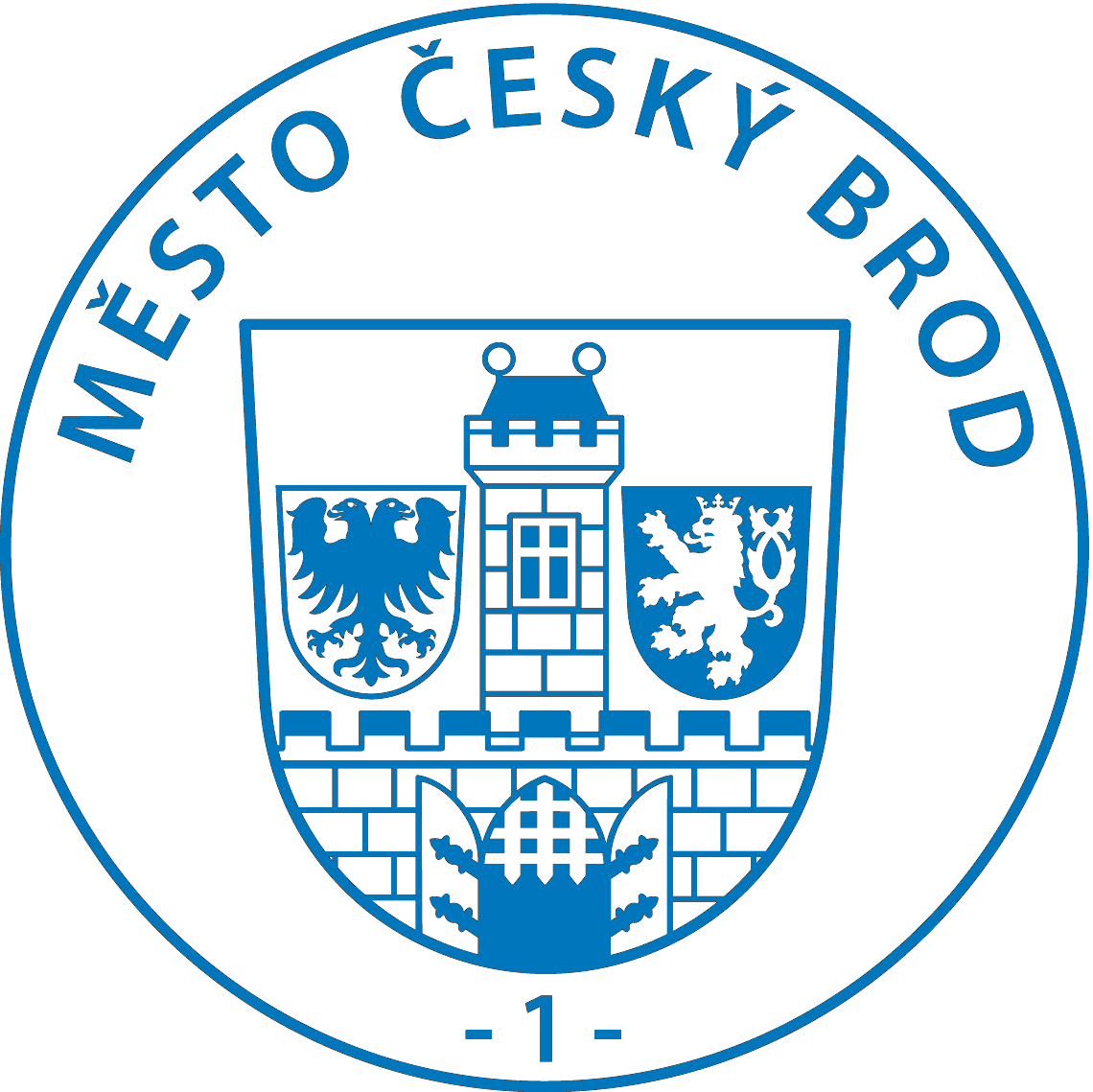 